TÉMA TÝDNE PRO DĚTI A RODIČE 8. – 12. 3. 2020POČASÍVZDĚLÁVACÍ CÍL: Vytváření základních postojů k životu, seznámení s druhy počasíVZDĚLÁVACÍ OBLASTI: POHYBDětská jóga:Pohádka o zvědavém větříku.Jednoho krásného letního dne byl malý neposedný větříček jako na trní. Nebavilo ho pořád poletovat na dvoře starého stavení a nadzvedávat kousíčky suché slámy. Chtěl se pořádně prolétnout, zažít a poznat nové věci, zvířátka, přírodu, …. Rozhodl se, vyletí do „světa“. Jako když do něj píchne, vyletěl ze dvora a už byl na louce za stavením. Chvilku si pohrával s vysokou trávou (turecký sed), ohýbal jí na jednu stranu, pak zase na druhou. Bylo to něco úžasného, tavička voněla, ukláněla se sem a tam. Vypadalo to, jako by tancovala. Najednou větříček uslyšel nějaké zvuky, tak vyletěl nad travičku, aby se rozhlédl, odkud to jde. Jenom o kousek dál, než si před chvilkou pohrával, uviděl kočičku. Číhala u díry v zemi nejspíš na myšku. Větřík nechtěl kočičku rušit, tak pokračoval ve svém výletu dál. V tom se k větříčku přidal motýlek. Třepotal barevnými křidélky, které se ve slunečních paprscích třpytili. Větříčku se tou nádherou až zatajil dech. Chvilinku si spolu hráli, poletovali, hráli si na honěnou. Z kytky je sledovala červená beruška se sedmi tečkami. Docela se tou jejich hrou bavila. Větříček zpozoroval zajímavé stvořeníčko. Bylo celé zelené, mělo veliké zadní nohy a úžasně skákalo z kytky na trávu nebo jinam. Byla to luční kobylka. Větříček pokračoval ve svém poletování, až se dostal k lesu. Hned na kraji uviděl ježečka, který se něčeho polekal a schoulil se do klubíčka. Chviličku byl schoulený, než vystrčil očička, aby se podíval, jestli mu nehrozí nějaké nebezpečí. Uviděl jenom srnku, jak stojí pod velikým, důstojným stromem a v poklidu se pase. Oddechnul si a pomalu se vydal na procházku. Větřík poletoval nad kapradím, proplétal se maliním a ostružiním, proháněl se s ptáčky. Sluníčko pomalu zapadalo, zajíček se chystal k spánku a větřík si uvědomil, že by si mohl taky odpočinout. Byl to dlouhý a velice zajímavý den. Potkal plno nových kamarádů, viděl spoustu nových věcí a nasbíral hodně krásných zážitků. Větřík byl moc spokojený a šťastný. 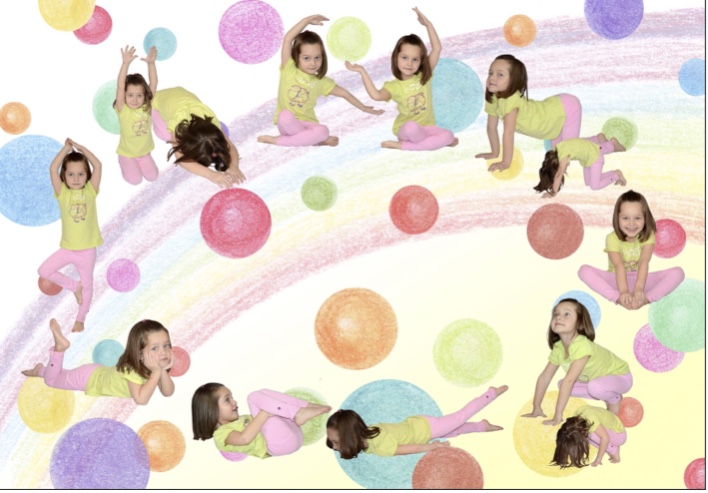 Turecký sed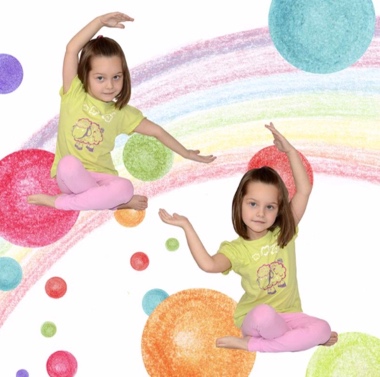 Základní postavení: sed s nataženýma nohamaPokrčíme obě nohy a položíme pravé chodidlo pod levé stehno na podložku a levé chodidlo pod pravý bérec (nohy můžeme mít i obráceně překřížený, jak je komu příjemnější a pohodlnější). Dbáme na to, aby hlava, krk a záda byly v jedné přímce – trup vzpřímený. Sed by měl být uvolněný.Kočka 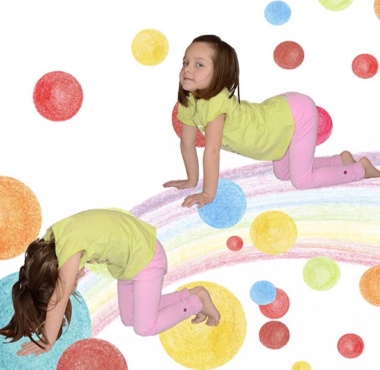 Základní postavení: klek sedmo Podsadíme pánev, ruce předpažíme a pomalu přecházíme do kleku. Předkloníme se a dlaně opřeme o podložku v úrovni ramen (vzpor klečmo).Výdech: uděláme kočičí hřbet – skloníme hlavu mezi ruce a záda vyhrbímeNádech: zvedneme co nejvíce hlavu a prohneme zádaMotýlek.                          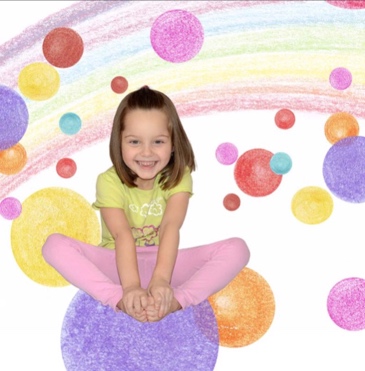 Základní postavení: sed s rukama na kolenouSkrčíme nohy a spojíme chodidla a přitáhneme je co nejblíže k tělu.  Propleteme prsty u nohou a obejmeme špičky nohou. Záda máme rovná, vzpřímená. Napodobíme pohyb motýlích křidélek. Jemně kmitáme koleny nahoru a dolů.Beruška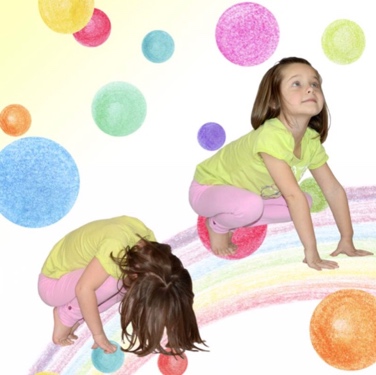 Základní postavení: vzpor dřepmo na plných chodidlechVýdech: vzpor dřepmo na špičkách, svěsíme hlavu ke kolenům a vyhrbíme seNádech: vzpor dřepmo na špičkách, zakloníme hlavu a napřímíme záda  Kobylka                                        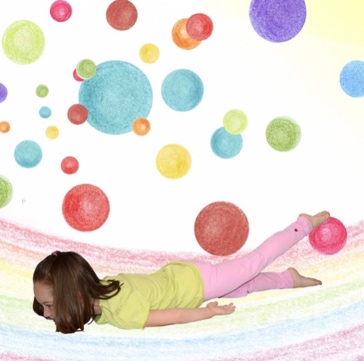 Základní postavení: leh na břiše s rukama podél těla a hlavou opřenou o braduRuce zasuneme pod stehnaVýdech: zanožíme pravou nohu (nebo obě nohy) a chvilku v této poloze vydržímeNádech: pravou nohu (nebo obě nohy) přinožíme zpět (položíme na podložku)Zacvičíme i na levou nohu.JežekZákladní postavení: leh na zádechPřednožíme skrčmo, obejmeme rukama kolena a přitáhneme je co nejblíže k těluVýdech: předkloníme hlavu ke kolenůmNádech: vrátíme se do lehu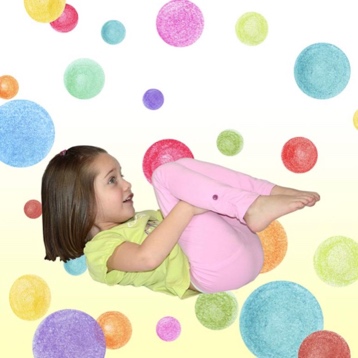 SrnkaZákladní postavení: leh na břiše, lokty opřené o podložku a hlava je v dlaníchUvolníme celé tělo a pohled nám směřuje vpřed. Po chvilce střídavě zanožujeme skrčmo levou a pravou nohu.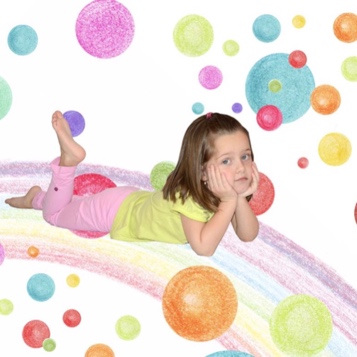 StromZákladní postavení: stoj spatný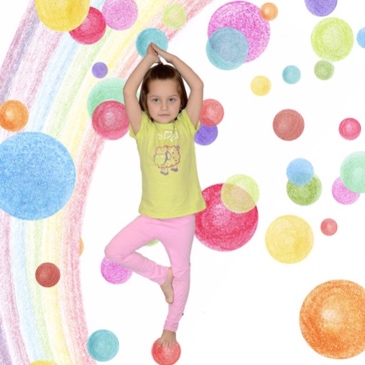 Pomalu přeneseme váhu na pravou nohu, levou nohu pokrčíme a chodidlem se opřeme o vnitřní stranu pravé nohy. Rukama přes upažení přejdeme do vzpažení, kde spojíme dlaně. Pomalinku spouštíme spojené ruce před hrudník.V této pozici chvilku vydržíme                     Vrátíme se do základního postavení - stoj spatný, kde se uvolníme.Zacvičíme i na druhou stranu.ZajícZákladní postavení: klek sedmo Nádech: vzpažímeVýdech: zvolna se předkláníme, až se čelem opřeme o podložku a uvolníme celé tělo. V této poloze zůstaneme tak dlouho, jak je nám to příjemné a po tu dobu normálně dýcháme. Nádech: vzpažíme a pomalu se vrátíme do základního postavení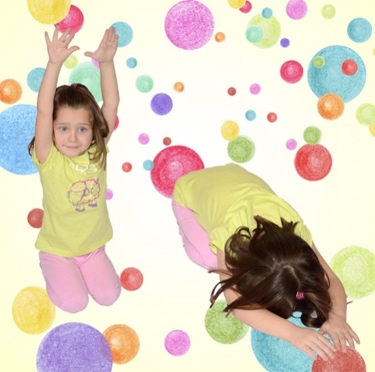 ŘEČPorozumění textu – viz Pohádka o zvědavém větříčkuPomocné otázky: O kom pohádka byla?Koho cestou větříček potkal?Byl příběh smutný či veselý? Co se ti v pohádce nejvíce líbilo?POZNÁVÁNÍPokus: Dešťový mrak - viz příloha č. 1: Do sklenice s vodou nastříkejte pěnu (pěna na holení či tužidlo na vlasy), do pěny zlehka vlévejte obarvenou vodu (potravinářské barvivo, tempera), po chvíli začne pěna barvu propouštět a spustí se ,,déšť‘‘.Pokus: Studený a teplý vzduch- viz příloha č. 2: Pomocné otázky: Myslíte si, že je nějaký rozdíl mezi studeným a teplým vzduchem?Který se drží u země a který naopak stoupá vzhůru?Na skleněnou láhev navlékněte nafukovací balonek. Láhev i s balonkem ponořte do horké vody. Pozorujte: jak se vzduch v lahvi zahřívá, tak stoupá a balonek se pomalu nafukuje. Grafomotorika viz příloha č. 3Grafomotorické i pracovní listy po splnění úkolu vybarvi ESTETIKAPísnička – Kapky č. 4PRACOVNÍ ČINNOSTIZáložka do knížkynůžky, lepidlo, čtvrtka či karton, bílý papír či barevné papíry, pastelky či fixy, kancelářská sponkana papír či karton nakreslíme motiv (dle tématu počasí např. slunce, mrak…), vybarvíme (můžeme i nalepit barevný papír, nebo textilii), vystřihneme, na zadní stranu přilepíme kancelářskou sponku (tip: sponku ještě přelepte proužkem papíru, lépe drží)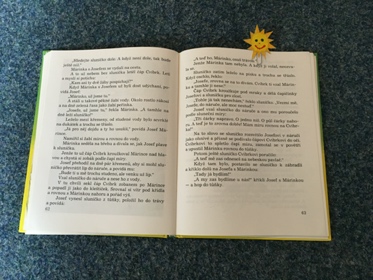 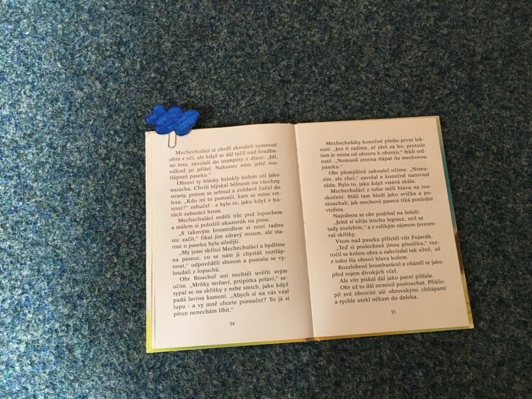 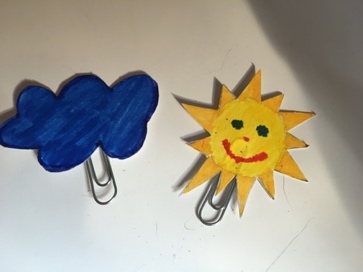 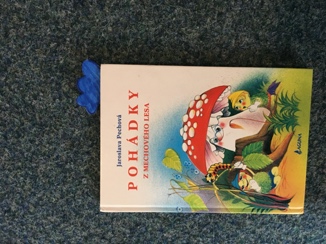  POBYT VENKUPozorování přírody/změny počasíJak se chová příroda při oteplování?Sledujte postupný úbytek sněhu.Zdroje: djogaprodeti.cz, Pinterest – pracovní listyPříloha č. 1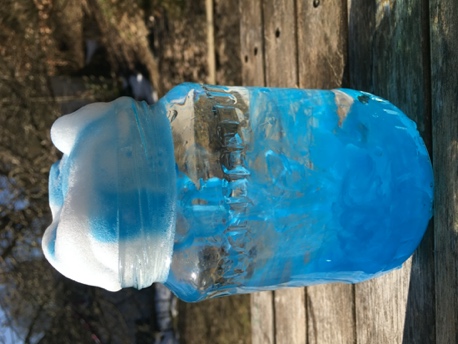 Příloha č. 2Příloha č. 3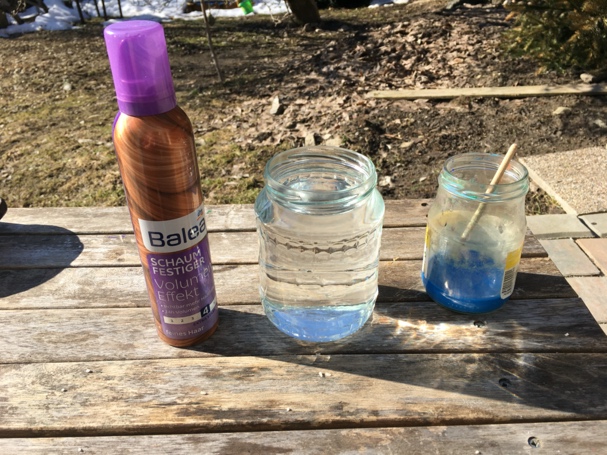 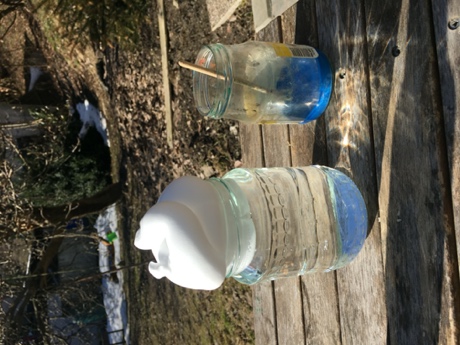 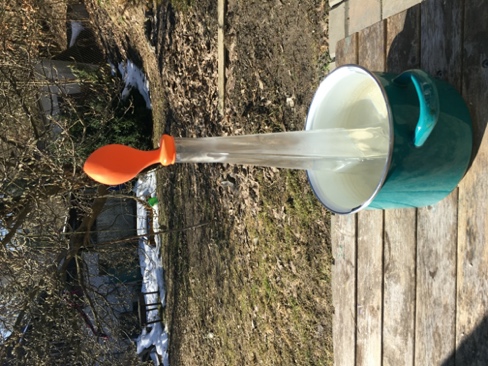 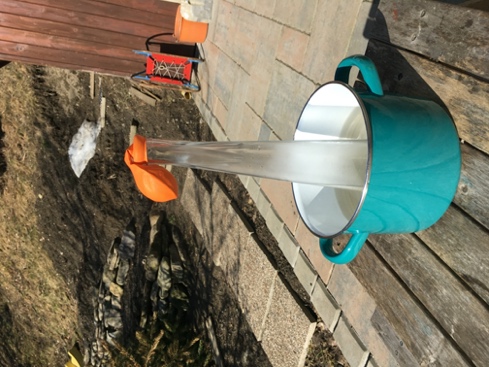 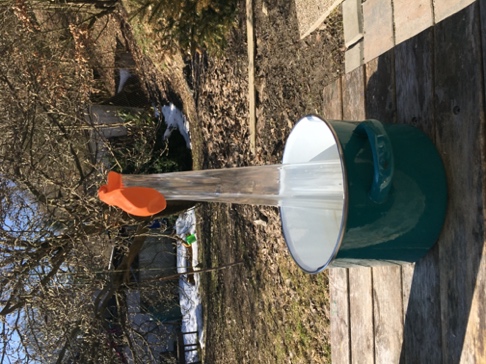 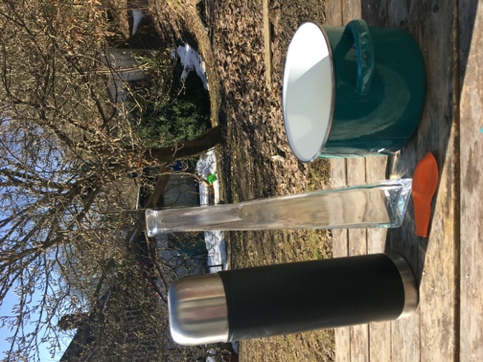 Přerušovanými čarami napodobte kapky deště. Začněte od mraků směrem k deštníkům. Dejte si pozor na správné držení ruky a úchop tužky. 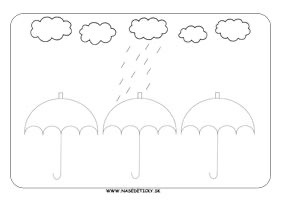 	Horní oblouk jedním tahem. Snažte se dodržet barvy duhy.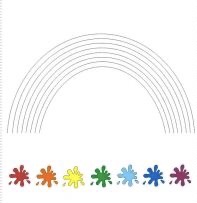 Příloha č. 4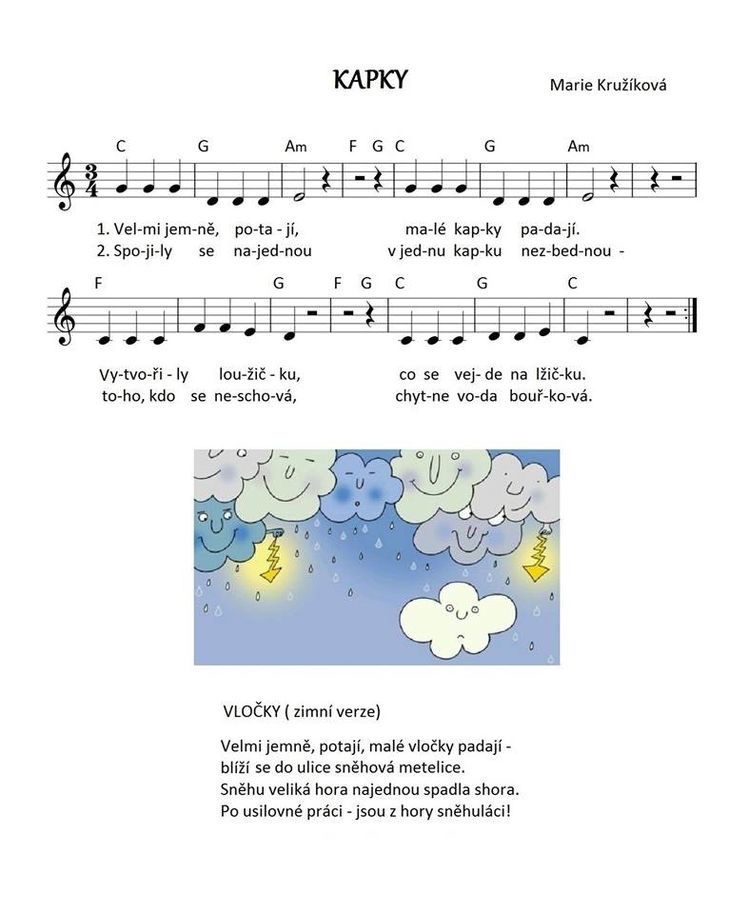 